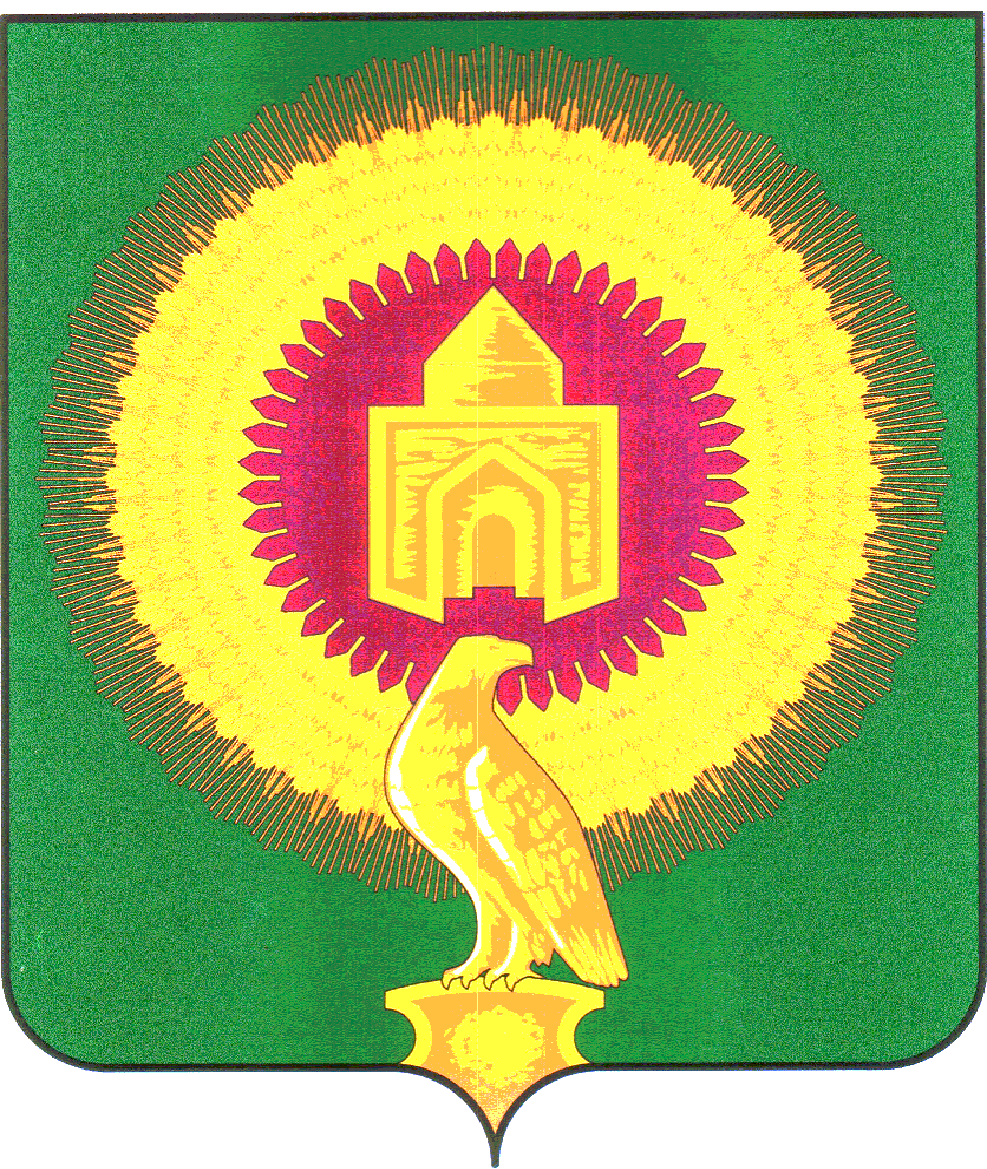 Администрация  Лейпцигского сельского поселенияВарненского  муниципального  района Челябинской областиПОСТАНОВЛЕНИЕ От 09.02.2022г.  № 5«О создании координационного органа в области развития малого и среднего предпринимательства на территории Лейпцигского сельского поселения «В соответствии с п.5 ст. 11 Федерального закона от 24.07.2007 №209-ФЗ «О развитии малого и среднего предпринимательства в Российской Федерации», ст.7 Постановления администрации Лейпцигского сельского поселения от 09.02.2022 №4, Уставом Лейпцигского сельского поселения,ПОСТАНАВЛЯЮ:Создать координационный орган в области развития малого и среднего предпринимательства на территории Лейпцигского сельского поселения.Утвердить состав координационного органа в области развития малого и среднего предпринимательства на территории Лейпцигского сельского поселения (приложение)Разместить настоящее постановление на официальном сайте.Настоящее постановление вступает в силу с момента его официального обнародования. Контроль за исполнением настоящего постановления оставляю за собой. Глава Лейпцигскогосельского поселения                                                                   Э.Т. ПискуноваПриложениек постановлению АдминистрацииЛейпцигского сельского поселенияот «09» февраля  2022 года № 5Состав координационного органа    1. Председатель координационного органа- Глава Администрации Э.Т. Пискунова;    2.Секретарь координационного органа – М.Н. Владимирова;    3.Член координационного органа -  Е.А. Пашкова.